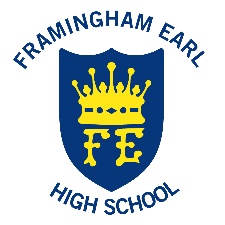 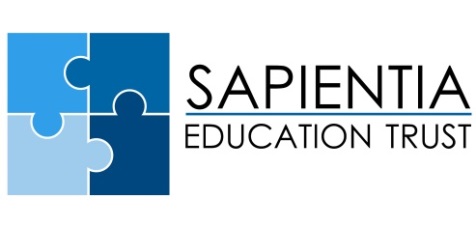 SAPIENTIA EDUCATION TRUSTFRAMINGHAM EARL HIGH SCHOOL JOB DESCRIPTIONCOVER SUPERVISORTHE POSTFramingham Earl High School’s wishes to appoint an effective and reliable individual who has a good rapport with young people to join our school.As a Cover Supervisor you will supervise whole classes to cover absences of teachers and to allow teachers to carry out professional duties and training. Cover Supervisors will give instructions for the lesson, as provided by the teacher, and keep students on tasks while maintaining good order. Cover Supervisors will respond to general questions and provide general feedback to the teacher. Cover Supervisors will also be asked to cover duties such as form time, break supervision and lunch supervision.  As a Cover Supervisor, you will be called when additional cover is required, this may be at 7.30am for an 8.15am start or booked in advance for pre-planned absence.The post-holder will have access to and be responsible for confidential information and documentation. They must ensure confidential or sensitive material is handled appropriately and accurately.Framingham Earl High School is a member of the Sapientia Education Trust (SET).On appointment, the successful candidate will be required to complete a six month probationary period.PERSON SPECIFICATIONThe personal competencies expected of all support staff are:The ability to communicate clearly and tactfully using appropriate methods and an awareness of the impact of your own communication on others;Able to maintain positive relationships with all and able to work as an effective and flexible part of a team; willing to change methods of work and routines to benefit the team;Willingness to accept responsibility for your own actions; the ability to prioritise effectively, meet deadlines and accept challenges.The professional competencies expected of a Cover Supervisor are:Have the personality and presence required to carry out required duties effectively;Have a good rapport with young people and be able to act as a positive role model to them;Be supportive of the particular ethos and expectations of the Sapientia Education Trust;Be flexible and creative in approach and be open to the possibility of developing a wider role in the Trust.The qualifications and previous experience required for a Cover Supervisor are:A good level of literacy and numeracy;Be educated to at least A-Level (or equivalent) standard;A degree level qualification, or equivalent, would also be an advantage; however, candidates with relevant experience should not be discouraged from applying.JOB SPECIFICATIONGeneral ResponsibilitiesThe Cover Supervisor is responsible to the Cover Manager. Cover Supervisors supervise lessons during the short-term absence of teachers and may be asked to undertake some administrative tasks in departments. Some specialist knowledge in a particular area of the curriculum would be advantageous for this post, but is not a requirement.The post-holder will be required to comply with the Framingham Earl High School Code of Conduct for Staff and Volunteers.Sapientia Education Trust is committed to safeguarding and promoting the welfare of children and young people and expects all staff and volunteers to share this commitment.The post-holder will have access to and be responsible for confidential information and documentation.  They must ensure confidential or sensitive material is handled appropriately and accurately. The post-holder will participate in the School’s programme of Performance Management and Continuing Professional Development.A non-exhaustive list of specific responsibilities for the role is below and you will be required to undertake other duties and responsibilities, as may reasonably be required.Specific ResponsibilitiesSupervise students while they are engaged in learning activities and deal with immediate problems and emergencies;Manage students’ behaviour within the behavioural policy of the school;Complete registers within timeframes specified; Set high expectations of conduct whilst acting as a role model;Respond to students’ queries on procedures, while keeping students on task;Promote the inclusion and acceptance of all students within the classroom within the school’s policies and procedures of equal opportunities;Provide objective and accurate feedback to the teacher on the conduct of the lesson and the behaviour of the students;Collect and pass on any completed work;Maintain and pass on any appropriate records, as agreed beforehand with the teacher;Deliver tutor session and/or supervise during assemblies, after taking an accurate registerProvide support and assistance to teaching staff in large examinations or test groups;Support the use of ICT within the lesson as appropriate;Understand and ensure appropriate organisation/use of the classroom, equipment and resources;Accompany groups of students on school trips, ensuring their health and safety (to be at discretion of lead teacher);Be aware of and comply with policies and procedures relating to child protection, equal opportunities, health and safety and security, confidentiality and data protection, reporting all concerns to an appropriate person;Be aware of and support difference and ensure all students have equal access to opportunities to learn and develop;Participate in training and other learning activities, as required;Used to cover duties including break, lunch, before and after school.HOURS OF WORKREMUNERATIONPoints 7 - 11 of the Support Staff Salary ScaleFTE: £20,092 - £21,748 per annumPro rata; £15,048 - £16,651 per annumNew post-holders will normally be appointed on the lower point of the salary scale, which will be reviewed on successful completion of the probationary period, depending on skills and experience.The post-holder will be entitled to join Framingham Earl High School’s nominated pension scheme for support staff.DRESS CODEThe post-holder will be expected to wear appropriate business attire.  All staff will be supplied with appropriate staff ID. This must be worn at all times to ensure that students, staff and visitors are able to identify employees.PRE-EMPLOYMENT CHECKSAll staff must be prepared to undergo a number of checks to confirm their suitability to work with children and young people.  The School reserves the right to withdraw offers of employment where checks or references are deemed unsatisfactory.REVIEWThe Job Description will be reviewed annually, as part of Framingham Earl High School’s Performance Management programme.Line Manager:Cover Manager Salary:Points 7 - 11 of the Support Staff Salary ScaleFTE: £20,092 - £21,748 per annumPaid Weeks per year39Working weeksTerm Time +1Hours per week32.5Normal Working PatternMonday – Friday 8 – 3.15Paid Breaks30 minutes unpaid lunch breakHolidaysHoliday pay entitlement is included in the pro rata salary for the post and there is no entitlement to take holidays during term-time.  The salary includes an additional 5.32 to 6.28 weeks as holiday pay.